 Sporting PRE Soccer Readers Club Homework   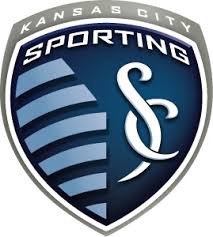 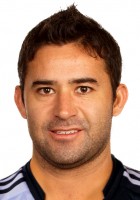 Featured Player: Claudio Bieler  	Name ____________________________  Date _________________The text said Bieler was loaned to Newell’s Old Boys in 2011. Why do you think this happened?__________________________________________________________________________________________________________________________________________________________________________________________________________________________________________________________________________________________________________________________________________________________________________________________________________________________Do you feel Bieler had a greater impact on Colo Colo or LDU Quito? Why?__________________________________________________________________________________________________________________________________________________________________________________________________________________________________________________________________________________________________________________________________________________________________________________________________________________________After reading Bieler’s bio, what nickname would you give him? Why?__________________________________________________________________________________________________________________________________________________________________________________________________________________________________________________________________________________________________________________________________________________________________________________________________________________________How do you think Bieler felt after his first season with Sporting KC in 2013? Explain.__________________________________________________________________________________________________________________________________________________________________________________________________________________________________________________________________________________________________________________________________________________________________________________________________________________________Explain the benefit of Bieler being a dual citizen. How does help him with playing soccer?__________________________________________________________________________________________________________________________________________________________________________________________________________________________________________________________________________________________________________________________________________________________________________________________________________________________